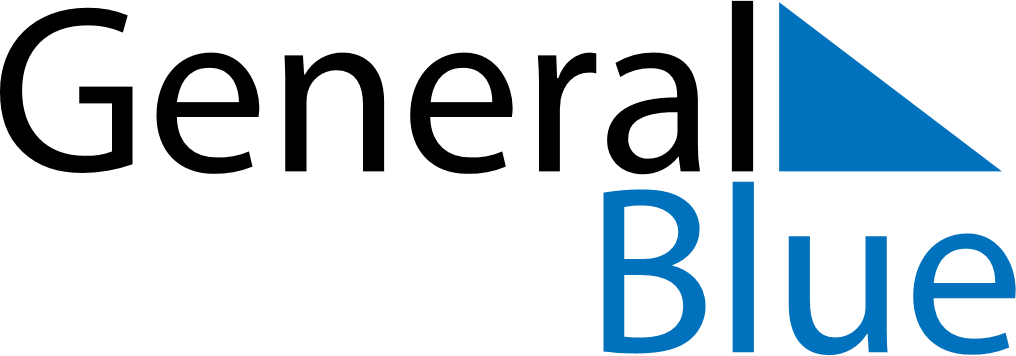 June 2024June 2024June 2024June 2024June 2024June 2024June 2024Rustaq, OmanRustaq, OmanRustaq, OmanRustaq, OmanRustaq, OmanRustaq, OmanRustaq, OmanSundayMondayMondayTuesdayWednesdayThursdayFridaySaturday1Sunrise: 5:23 AMSunset: 6:52 PMDaylight: 13 hours and 28 minutes.23345678Sunrise: 5:23 AMSunset: 6:53 PMDaylight: 13 hours and 29 minutes.Sunrise: 5:23 AMSunset: 6:53 PMDaylight: 13 hours and 29 minutes.Sunrise: 5:23 AMSunset: 6:53 PMDaylight: 13 hours and 29 minutes.Sunrise: 5:23 AMSunset: 6:53 PMDaylight: 13 hours and 30 minutes.Sunrise: 5:23 AMSunset: 6:54 PMDaylight: 13 hours and 30 minutes.Sunrise: 5:23 AMSunset: 6:54 PMDaylight: 13 hours and 31 minutes.Sunrise: 5:23 AMSunset: 6:55 PMDaylight: 13 hours and 31 minutes.Sunrise: 5:23 AMSunset: 6:55 PMDaylight: 13 hours and 32 minutes.910101112131415Sunrise: 5:23 AMSunset: 6:55 PMDaylight: 13 hours and 32 minutes.Sunrise: 5:23 AMSunset: 6:56 PMDaylight: 13 hours and 32 minutes.Sunrise: 5:23 AMSunset: 6:56 PMDaylight: 13 hours and 32 minutes.Sunrise: 5:23 AMSunset: 6:56 PMDaylight: 13 hours and 33 minutes.Sunrise: 5:23 AMSunset: 6:56 PMDaylight: 13 hours and 33 minutes.Sunrise: 5:23 AMSunset: 6:57 PMDaylight: 13 hours and 33 minutes.Sunrise: 5:23 AMSunset: 6:57 PMDaylight: 13 hours and 33 minutes.Sunrise: 5:23 AMSunset: 6:57 PMDaylight: 13 hours and 34 minutes.1617171819202122Sunrise: 5:23 AMSunset: 6:58 PMDaylight: 13 hours and 34 minutes.Sunrise: 5:24 AMSunset: 6:58 PMDaylight: 13 hours and 34 minutes.Sunrise: 5:24 AMSunset: 6:58 PMDaylight: 13 hours and 34 minutes.Sunrise: 5:24 AMSunset: 6:58 PMDaylight: 13 hours and 34 minutes.Sunrise: 5:24 AMSunset: 6:58 PMDaylight: 13 hours and 34 minutes.Sunrise: 5:24 AMSunset: 6:59 PMDaylight: 13 hours and 34 minutes.Sunrise: 5:24 AMSunset: 6:59 PMDaylight: 13 hours and 34 minutes.Sunrise: 5:25 AMSunset: 6:59 PMDaylight: 13 hours and 34 minutes.2324242526272829Sunrise: 5:25 AMSunset: 6:59 PMDaylight: 13 hours and 34 minutes.Sunrise: 5:25 AMSunset: 6:59 PMDaylight: 13 hours and 34 minutes.Sunrise: 5:25 AMSunset: 6:59 PMDaylight: 13 hours and 34 minutes.Sunrise: 5:25 AMSunset: 7:00 PMDaylight: 13 hours and 34 minutes.Sunrise: 5:26 AMSunset: 7:00 PMDaylight: 13 hours and 34 minutes.Sunrise: 5:26 AMSunset: 7:00 PMDaylight: 13 hours and 33 minutes.Sunrise: 5:26 AMSunset: 7:00 PMDaylight: 13 hours and 33 minutes.Sunrise: 5:27 AMSunset: 7:00 PMDaylight: 13 hours and 33 minutes.30Sunrise: 5:27 AMSunset: 7:00 PMDaylight: 13 hours and 33 minutes.